				Laboratórne cvičenie č.4Meno: Michal Fetisov, spolupráca s Karinou Bakoňovou a Nikolaosom LakatomŠkola: Gymnázium Jana Adama Raymana, Mudroňova 20 PrešovTrieda: 1.DTéma: Overenie momentovej vety Pomôcky: momentová tyč, stojan, závažia, dĺžkové meradlo, kalkulačka Teória: 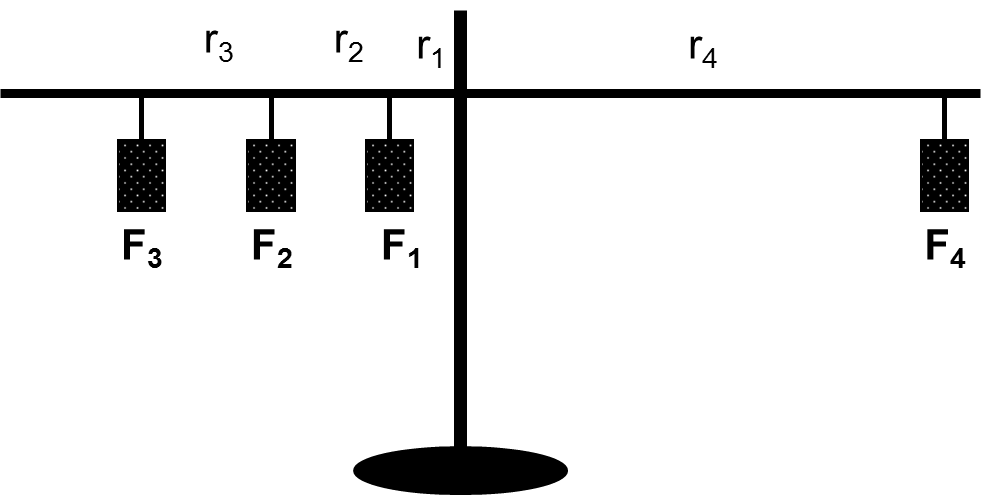 Ak je tyč v rovnováhe, potom platí: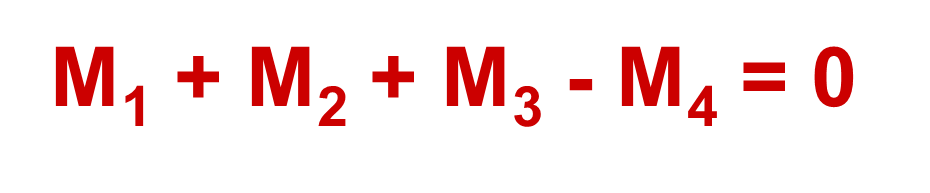 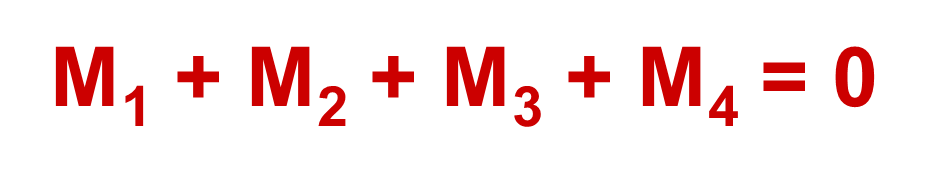 Postup: 1. Zostavíme pomôcky podľa obr.2. Na moment. tyč zavesíme postupne 2,3,4,...,7   závaží3. Posúvaním pôsobiska jedného z nich nájdeme rovnováhu4. Odmeriame ramená gravitačných síl závaží, namerané údaje zapíšeme do tabuľky5. Vypočítame momenty jednotlivých síl a celkový moment	Tabuľka: Moment Sily- vektorová fyzikálna veličina     M= F.r     [M]=N.mZáver: V dannom laboratórnom cvičení sme overovali platnosť momentovej vety. Hodnoty, ktoré sme namerali nie sú presne z dôvodu nepresného merania a trenia medzi stojanom a momentovou tyčou. Pri dannom cvičení sme si pripomenuli vzorec na výpočet momentovej sily- M=F.r , ktorý ma jednotku N.cm   P.čF1F2F3F4F5F6F7r1r2r3r4r5r6r71.0,5-0,5 10 102.0,5  1-0,59,54,5 183.0,5  1-0,5-0,412,46,29,8 184.0,40,5  1-0,4-0,513,67,4  49,8 185.0,40,5  1-0,5-0,4-0,516,78,4  43,69,5 186.0,40,30,5  1-0,5-0,4-0,515,810,2 8,2  4  5 14 18  M1  M2  M3  M4  M5  M6  M7M-(N.cm)       5     -5          0     4,8    -4,5     -9       -8,8     6,2     6,2    -4,9   -7,2        0,3     5,4     3,7       4   -3,9     -9        0,2     6,7     4,2       4   -1,8    -3,8      -9        0,3     6,3      3     4,1       4    -2,5    -5,6     -9        0,4